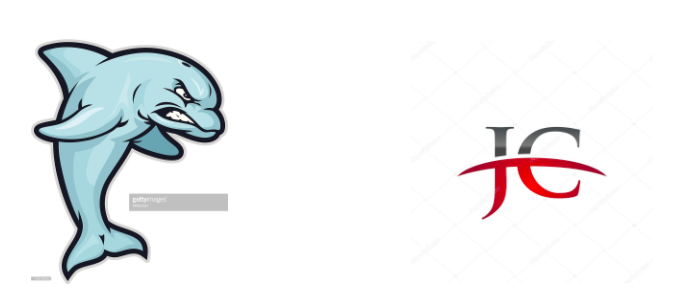 Cost Benefit AnalysisDevelopment CostsCost to develop the systemOperational CostsYearly maintenance and operational costTime lost inputting client dataTangible BenefitsIncreased in salesIncreased revenueIncreased organizationIntangible BenefitsIncreased productivityCRM valued as an assetIncreased ability to maintain relationships with clients 